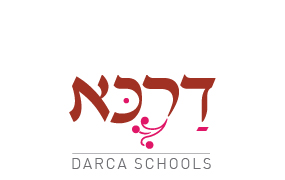 תרגול שורששאלה 1:לפניך רשימה של מילים (פעלים ושמות).הִדַּרְדֵּר   מַסּוֹק   חֻקָּה    תִּקְּחִי    הִתַּמְּמוּ    מַצִּיגִים    תִּנָּצְלוּ    גַּע    תָּחֹגּוּ     יִוָּדְעוּהקף רק את המילים שחסרה בהן אות שורש.העתק  כל אחת מן המילים שהקפת, וציין לידה את השורש שלה.____________________________________________________________________________________________________________________________________________________________________________________________________________________________________________________________________________________________________________________________________________________________________________________________________________________________________שאלה 2לפניך ארבעה צמדי מילים.הַשְׁרָיָה     הַשְׁרָאָה _______________________________הַלְוָאָה      הַלְּוָיָה    _______________________________וִדּוּי          וִדּוּא       _______________________________הַנְגָּדָה     הַגָּדָה     _______________________________ עיין בכל צמד. אם השורש של שתי המילים בצמד זה הוא זהה, ציין בקו שליד הצמד את השורש המשותף למילים. אם השורשים של שתי המילים בצמד שונים זה מזה, ציין בקו שליד הצמד את השורש של כל מילה.שאלה 3ציין את השורש של כל אחד מן השמות המודגשים.הֲפָרַת חוק               _____________________הַחְמָרַת  העונש         _____________________  הֲסָרַת  מגבלות         _____________________ הַעֲלָאַת מודעות        _____________________הֲקָפַת הבניין            _____________________שאלה 4לפניך צירופים או משפטים ובהם מילים מודגשות. ציין את השורש של כל אחת מן המילים המודגשות.פעילויות במים מֻתְנוֹת באישור ההורים.________________ מַתָּנוֹת קטנות_____________.אין מוצא.___________________          מִמְצָאִים חשובים.____________________מָקוֹם מרוחק.________________   משרדנו מְמֻקָּם במרכז העיר._______________העובד תֵּרֵץ את איחורו.__________  אל תֵּרֵד לחצר עכשיו!_____________________שאלה 5לפניך רשימת מילים.נַוָּד,   טלפון נַיָּד,   ציפורים נוֹדְדוֹת,    הֵנִיד בראשו,  נע נָד,    לְנַדְנֵד,     נִדּוּי,    תְּנוּדָה,     נַיֶּדֶת משטרה.הקף את כל המילים ששורשיהן נ-ו-ד/נ-י-ד.ציין את המשמעות הכללית המשותפת לשורשים  נ-ו-ד/נ-י-ד.______________________העתק כל אחת מן המילים שלא הקפת, וציין את השורש שלה.________________________________________________________________________________________________________________________________________שאלה 6לפניך ארבעה משפטים, ובהם פעלים מודגשים.קרא את המשפטים וענה על הסעיפים שאחריהם.אָסוּר בהקדם לסניף הדואר.אָצָה לי הדרך, לכן לא  אָאֵט את קצב ההליכה.כשאסיים את עבודתי, אוּכַל  לנוח."גם כי אֵלֵךְ בגיא צלמות לא אִירָא רע כי אתה עימדי" (תהילים כג,ד). חלק מאותיות האל"ף בפעלים המודגשים הן שורשיות וחלק הן מוספיות.הקף את כל אותיות האל"ף השורשיות שבפעלים המודגשים.מהי משמעות האל"ף בפעלים שבהם היא משמשת מוספית?__________________________________________________________ מן הפעלים המודגשים, מהו הפועל היוצא דופן מבחינת הגוף?_________________ציין את הגוף שלו.__________________שאלה 7לפניך שני משפטים, ובכל משפט מילה מודגשת.ציין לאחר כל משפט את חלק הדיבור ואת השורש של המילה המודגשת בו.כל חניך יַגִּיעַ לפעולה בזמן.   חלק הדיבור:_______________ השורש:_____________חינוך לעבודה עצמית המושתתת על יְגִיעַ כפיים של היחיד היה חידוש בולט.      חלק הדיבור:_______________ השורש:_____________לפניך רשימת מילים.יִגַּע,   יָגֵעַ,   לָגַעַת,   יָגַעְתָּמיין את המילים בטבלה שלפניך.שאלה 8לפניך משפטים ובהם מילים מודגשות.ססמת הצופים היא " הֱיֵה נָכוֹן!_______________אדם זה כֵּן  במעשיו ובדבריו.__________________"האם יש בכוחן של תנועות הנוער לְכוֹנֵן  סולידריות חברתית?"______________________המורה לחינוך גופני מכריז לפני כל ריצה:" למקומות, הִכּוֹן, רוץ"__________________ציין את השורש המשותף לכל המילים המודגשות.________________ציין לאחר כל משפט את הבניין של המילה המודגשת בו.שאלה 9א.   לפניך משפטים ובהם מילים מודגשות.תְּנוּעוֹת  הנוער  הארץ-ישראליות היו ברובן תּוֹלָדָה של תנועות הנוער הציניות בגולה, שקמו בעקבות ההִתְעוֹרְרוּת  של בני הנעורים בארצות שבהן צמחו. במרכזה של ההתעוררות הזו עמדה התְּבִיעָה  לזְכוּתוֹ  של הנוער לקבוע את גורלו בעצמו.תנועות הנוער הושפעו מתּוֹרוֹת של  תִּקּוּן עולם בידי אדם.בשנות השמונים נוצר צורך לָתוּר אחר יעדים חדשים.מבין המילים המודגשות העתק את המילים שבהן האות ת"יו אינה שורשית, וציין את השורש של כל מילה שהעתקת.____________________________________________________________________________________________________________________________________________________________________________________________________________________________________________________________________________________________________________________________________________________ב.     בטקסט  א' נכתב: תנועות  הנוער תרמו לעיצוב סגנון הלבוש הישראלי".        ברוח זו, לפניך משפטים שבהם פועלי לבוש.        בעברית לוֹבְשִׁים בגדים, ואז פּוֹשְׁטִים או מְסִירִים אותם.       את הכובע חוֹבְשִׁים, כפפות עוֹטִים, ותכשיטים עוֹנְדִים  או עוֹדִים.       את הנעליים נוֹעֲלִים, ואז חוֹלְצִים או מַשִּׁילִים אותן.       כתר שָׂמִים על הראש.הקף את שני הפעלים שאינם מבניין קל.ציין את הבניין המשותף להם._________________כתוב את  השורש של כל אחד מן הפעלים שהקפת._______________                   ______________________ כתוב את שם הפועל של הפועל  עוֹטִים._________________כתוב את שם הפועל של הפועל שָׂמִים._______________שאלה 10לפניך קטע , ובו פעלים מודגשים. קרא אותו, והשלם את הטבלה שלאחריו.אני מתבונן בבני דור ה-Y, ואני כָּמֵהַּ  לאמצם אל ליבי. אני חָס  על התבגרותם הַכֹּה  מוקדמת. אני מביט בהם,אך מבטם נעוץ במסכי המחשב והטלפון: הם מֵיטִיבִים לנצל את המכשירים הדיגיטליים. מנות הטלוויזיה שדור זה הָאֳבֵס בהן מגיל אפס לא  הוֹתִירוּ מקום לתמימותם של בני דור זה: הם גֹּרְשׁוּ מגן עדן עוד בטרם חָווּ אותו ממש.              לפניך טבלה, ובה הפעלים המודגשים בקטע. כתוב את השורש ואת הבניין של כל אחד מן הפעלים.שאלה 11לפניך רשימת מילים.יִוָּעֵד,   הֵעַדְתִּי,  תּוֹדָעָה,   יִעוּד,  עִדּוּד ,  אוהל מוֹעֵד,   הוֹעִיד,   הִתְוַעֲדוּתהקף את כל המילים מן השורש יע"ד/וע"ד. לפניך טבלה. מיין בה את המילים שהקפת לשתי קבוצות לפי המשמעות.כתוב את המשמעות של כל קבוצה. העתק כל אחת מן המילים שלא הקפת, וכתוב את השורש שלה.____________________________________________________________________________________________________________________________________________________________________________________________________________שאלה 12כתבו מעל כל מילה מודגשת את השורש שלה.בקריאת ספרים הספיגה של המֵידָע אִטִּית  ועמוקה, ואילו באינטרנט הקריאה רְווּיָה  בהסחות  דעת ואינה  מְעוֹרֶרֶת חשיבה מעמיקה.האינטרנט מחליש את הדחף להבטיח שעובדות חשובות שזה עתה נלמדו יֵחָרְתוּ בבנק הזיכרונות שלנו.קבוצה אחת הֻרְשְׁתָה להשתמש בגוגל כדי למצוא מֻשָּׂגִים. הקבוצה האחרת לא נעזרהבמְנוֹעַ החיפוש.החוקרים בדקו אם בתְּגוּבָה לשימוש באינטרנט נִכָּר שינוי בפעילות המוח.שאלה 13לפניך רשימת צירופים. בכל צירוף יש מילה שבה האות תי"ו מודגשת.הֶתֵּר (בלתי מוגבל),    תּוֹפָעָה (שכיחה),   הִשְׁתַּנּוּת  (הדור),הִמָּנְעוּת  (מן החיים האמיתיים),   אִיּוּת  (מילים),   תְּנָאֵי (עבודה), תָּכְנוֹת (מחשב),    תַּסְמִינִים (למחלה),    תְּלוּת (במסכים)לפניך טבלה. מיין בטבלה את המילים על פי סוג התי"ו שבהן. העתק מרשימת המילים בתחילת סעיף ג את המילים שהן שמות פעולה, וכתוב את הבניין של כל אחת מהן__________________________________________________________________________________________________________________________________________________________________________________________________________________שאלה 14מיינו בטבלה את המילים המודגשות לפי תפקיד האות נ' בכל אחת מהן.יִתָּכֵן שכשנִשְׁתַּחְרֵר מן הצורך לזכור עובדות, נוּכַל לְנַצֵּל את המשאבים החדשים  שיִתְפַּנּוּ במוֹחֵנוּ למשימות שאפתניות יותר, ואולי גם נוכל לשלב את היצירתיות של המוח האֱנוֹשִׁיעם הידע האינטרנטי ליצירת עולם טוב יותר. בחרו מילה אחת שבה האות נ' היא מוספית וכתבו את תפקידה של האות נ' במילה זו.______________________________________________________________שאלה 15לפניך שני משפטים, ובהם שלוש מילים מודגשות.ארגון " מכבי" העולמי אימץ את תפיסתו של יקותיאלי, ולרכיב הספורט נוסף גם המֵנִיעַ של חיזוקהקשור בין יהדות התפוצות לארץ, אולם כיום אין כמעט זכר לחזון של יקותיאלי שארץ-ישראל תהיה מרכז רוחני לתפוצות ואמצעי למְנִיעַת התבוללות.ספורטאים יהודים מארץ ישראל היו מְנוּעִים באותה תקופה מהשתתפות באולימפיאדה.(1)  מבין שלוש המילים המודגשות הקף את המילה או את המילים שהאות מ"ם שבן היא שורשית.שאלה 16לפניך שבע קבוצות של מילים א-ז, ובכל קבוצה  יש מילה אחת יוצאת דופן מבחינת השורש שלה.הקף את המילה היוצאת דופן בכל קבוצה, וכתוב מהו השורש שלה.א. מָצוֹף, מִצְפֶּה, צָפוּיב. הֶבֵּט,  מַבָּט, בִּטּוּיג. מוֹחֵל, מִתְחַלֶּה, מַחֲלָהד. מִתְקַשֵּׁר, קָשׁוּר, מְתֻקְשָׁרה. הִתְחָרְתָה, תַּחֲרוּת, נֶחְרַת (בזכרון)ו. מַרְאָה, הַמְרָאָה, מִתְרָאִיםז. חֲשָׁשׁ, חַשְׁתֶּם, הֵחִישׁוּשאלה 17לפניך שבע קבוצות של מילים א-ז.מכל קבוצה בחר את המילה היוצאת דופן מבחינת השורש, וכתוב מהו השורש שלה.א. נָפוֹץ,  תְּפוּצָה,  פִּצּוּי ב. מְמֻחְשָׁב,  מְחֻשָּׁב,  מִתְחַשֵּׁבג. מֵקֵל,  קָלוּי,  קְלָלָהד. מֻתְנֵית,   מַתָּנָה,  תְּנַאיה. מָעַלְתְּ,  מוֹעִיל,  תּוֹעֶלֶתו. מַקְשֶׁה,  קֻשְׁיָה,  מַקָּשׁז. מְצוּקָה,  מַצֶּקֶת,  יָצְקוּשאלה 18בשלושת המשפטים שלפניך יש פועל מודגש. מהפכת האינטרנט אינה חָלָה על כולם. עדיין לא הֵחִילוּ את המהפכה על כל השכבות בציבור.רק כך נְחוֹלֵל את השינוי החברתי.מהו השורש המשותף לשלושת הפעלים המודגשים?שאלה 19לפניך שבע קבוצות מילים, א-ז.מכל קבוצה העתק את המילה היוצאת דופן מבחינת השורש, וכתוב לצידה את השורש שלה.א. מֶרֶד,  מוֹרִיד,  נֵרֵדב. לְרַצּוֹת,  רָצוֹן,  רִיצָהג. תְּרוּמָה,  תַּיָּרִים,  מְרִימִיםד. הִגָּיוֹן,  הָגוּן,  מְהֻגָּןה. הִסְתַּמֵּן,  סָתוּם,  סֻמְּנוּו. לְהוֹסִיף,  מָסוֹף,  מוּסָףז. מוֹחֶה,  מְחַיֶּה,  חַיִּיםשאלה 20לפניך שלושה מבעים, ובכל אחד מהם מודגשת מילה אחת. אותיות מְאִירוֹת עיניים.אדם נָאוֹראֹרוּ עיניהמהו השורש המשותף לשלוש המילים המודגשות?כתוב את הבניין של כל אחת משלוש המילים. לפניך שני משפטים, ובכל אחד מהם פועל מודגש.תאריכים עבריים מוֹפִיעִים פה ושם במכתבים רשמיים של משרדי הממשלה.זאת תופעה מַפְעִימָה.       מהו השורש של כל אחד מהפעלים המודגשים?שאלה 21לפניך שבע קבוצות מילים א-זבכל קבוצה הקף את המילה היוצאת דופן מבחינת השורש שלה, וכתוב את השורש שלה.א. מָנוֹעַ,  מִתְנוֹעֵעַ,  מָנוּעַב. מוֹפִיעוֹת,  פּוֹעֵם,  תּוֹפָעָהג. מִישׁוֹר,  הַשְׁרָיָה,  הֵישִׁירָהד. מַטָּרָה,  מָטָר,  מַמְטֵרָהה. מֵרוֹץ,  לְהַמְרִיץ,  מֵרִיץו. הִתְנַסּוּ,  מְנֻסָּהּ,  מְנוּסָהּז. מִתְיַמְּרוֹת,  יֻמְרָה,  לְהַמְרוֹתשאלה 22 לפניך ארבעה משפטים, ובכל אחד מהם יש פועל מודגש.אם אדם אינו נוהג לפי התכתיבים, הוא כמעט מְנֻדֶּה.בפגישה הבאה בינינו יִדּוֹן הנושא מחדש.חברי הוֹדָה לי על עזרתי.הרועה יִדָּה אבן בזאב. מהו השורש של צורת הפועל מְנֻדֶּה?מהו הבניין של צורת הפועל מְנֻדֶּה?מהו הבניין של הפועל יִדּוֹן?מהו השורש של הפועל הוֹדָה?מהו הבניין של הפועל יִדָּה?שאלה 23לפניך שבע קבוצות מילים א-ז.בכל  קבוצה הקף את המילה היוצאת דופן מבחינת השורש, וכתוב לצידה את השורש שלה.א. לָגֶשֶׁת,   נָגִישׁ,  לְגַשֵּׁשׁב. צְפִיָּה,  צָפִים,  הֲצָפָהג. לְהַסִּיעַ,  מְסַיֵּעַ,  מַסּוֹעַד.  מִקְרֶה,  מִקְרָא,  קָרוּיה. הַטָּיָה,  מִתְמוֹטֵט,  מֻטֶּהו. זִעְזְעוּ,  הִזְדַּעְזְעוּ,  זָעוּז. מָעֲדָה,  הֵעִיד,  עֵדשאלה 24לפניך חמישה משפטים 1-5, ובכל אחד מהם יש פועל מודגש. הם מְגַלִּים שגיאות שהיו מביכות אותי.השחקנים מְגַלְּמִים דמויות היסטוריות.אין מַגְלִים אדם מארצו.הם גּוֹלִים מארצם.באור השמש נִגְלִים הפרחים במלוא הדרם.איזה פועל יוצא דופן מבחינת השורש? כתוב את השורש שלו.מהו השורש המשותף לארבעת הפעלים האחרים?מיין את הפעלים בעלי השורש המשותף לשתי קבוצות על פי משמעות השורש.מהו הבניין של הפועל מַגְלִים?(משפט 3)?שאלה 25לפניך ארבעה משפטים 1-4, ובכל משפט פועל מודגש.מי שיושב בסוכה מַפְנִים את חוסר הביטחון שבבית ארעי.התובעים מַפְנִים אצבע מאשימה כלפי הנאשם.הדיירים מְפַנִּים את הדירה המושכרת בסוף השבוע.הקוראים מֻפְנִים לערך המתאים באנציקלופדיה. איזה פועל יוצא דופן מבחינת השורש? כתוב את השורש שלו.מהו השורש המשותף לשלושת הפעלים האחרים?בכל משפט כתוב את הבניין של הפועל המודגש.שאלה 26לפניך ארבעה משפטים 1-4, ובכל משפט פועל מודגש. כל חברינו נוֹכְחִים באירוע הזה.עכשיו אנחנו נוֹכָחִים לדעת כי צדקנו.אין מוֹכִיחִים אדם בשעת צערו.חברי העמותה מִתְוַכְּחִים ביניהם.העתק את הפועל היוצא דופן מבחינת השורש, וכתוב את השורש שלו.מהו השורש המשותף לשלושת הפעלים האחרין?העתק למחברתך את המספרים 1-4, וליד כל מספר כתוב את הבניין של הפועל במשפט.שאלה 27לפניך חמש קבוצות של מילים א-ה, ובכל קבוצה שלוש מילים.בקבוצה שבה כל המילים הן מאותו השורש, כתוב את השורש המשותף.בקבוצה שבה לא כל המילים הן מאותו השורש, הקף את המילה היוצאת דופן, וכתוב את השורש המשותף של שתי המילים האחרות.א. מוֹרֶה,  הוֹרָאָה,  תּוֹרָה ב. מִצּוּי, תַּמְצִית, מְצוּיָהג. תַּכְלִית, מִתְכַּלִּים, יְכוֹלִיםד. הוֹגֶה, הִגָּיוֹן, הָגוּתה. יִצּוּר, תּוֹצֶרֶת, לְהִוָּצֵרמילים שהשורש שלהן זהה לשורששל המילה  יַגִּיעַמילים שהשורש שלהן זהה לשורששל המילה  יְגִיעַהפועלהשורשהבנייןכָּמֵהַּחָסמֵיטִיבִיםהָאֳבֵסהוֹתִירוּגֹּרְשׁוּחָווּתי"ו שורשית בלבדתי"ו מוספית בלבדתי"ו שורשית ותי"ו מוספיתנ' שורשיתנ' מוספית